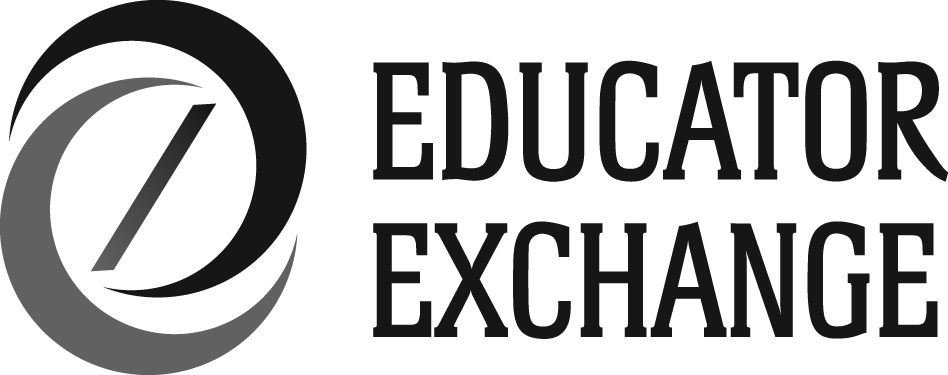 		at St. Anne’s Day SchoolRegistrationOctober 30, 2015 (9:00 a.m. – 12:00 noon)ANDMarch 30, 2016 (2:00 – 5:00 p.m.)Cost for individuals = $50Cost for groups of 5 or more= $45/personPayment must be received to reserve your space.Select Date(s):		☐October 30		☐March 30School/Organization__________________________________________________________Number of participants at $45: _________Number of participants at $40: _________Total payment __________________Please list name, mailing address and e-mail address for each participant(use reverse side or attach another sheet if needed):1.__________________________________________________________________________________________2.__________________________________________________________________________________________3.__________________________________________________________________________________________4.__________________________________________________________________________________________5.__________________________________________________________________________________________Return this form and check made out to St. Anne’s Day School to:Tonya Cole3098 St. Anne’s LaneAtlanta, Georgia, 30327tcole@saintannesdayschool.com	404-237-7024 ext. 134